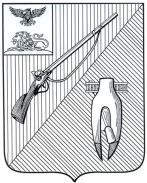 УПРАВЛЕНИЕ ОБРАЗОВАНИЯадминистрации Старооскольского городского округа Белгородской областиПРИКАЗ«15» марта 2022 года	№ 332О проведении муниципального конкурса детского творчества«Пасха нетления – миру спасение!»В целях духовно-нравственного и гражданско-патриотического воспитания детей и молодежи для развития творческого потенциала детей, на более широкое их приобщение к православной и мировой художественной культуре, выявления и поддержки одарённых детей и молодёжип р и к а з ы в а ю :Провести с 01 апреля по 20 апреля 2022 года муниципальный конкурса детского творчества «Пасха нетления – миру спасение!» (далее - Конкурс).Утвердить Положение о проведении Конкурса (приложение №1).Утвердить состав оргкомитета Конкурса (приложение №2).Утвердить состав жюри Конкурса (приложение №3).Ответственность за подготовку и проведение Конкурса возложить на МБУ ДО «Центр технического творчества и профессионального обучения» (Сумароков В.К.).Руководителям образовательных организаций Старооскольского городского округа:6.1.  Обеспечить участие обучающихся и воспитанников в Конкурсе.6.2.  Направить заявки и конкурсные работы согласно Положению о проведении Конкурса до 18 апреля 2022 года в МБУ «Центр технического творчества и профессионального обучения» (ул. Советская, д.11А, кабинет №15).Контроль за исполнением настоящего приказа возложить на заместителя начальника управления образования администрации Старооскольского городского округа Илюк Л.В.Начальник управления образования администрации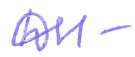 Старооскольского городского округа	Н.Е. ДеречаСумароков Вадим Климентьевич, (4725)426296Приложение №1 Утверждено приказомуправления образования администрации Старооскольского городского округаот «15» марта 2022 года  № 332ПОЛОЖЕНИЕо проведении муниципального конкурса детского творчества«Пасха нетления – миру спасение!»Общие положенияНастоящее Положение определяет порядок организации и проведения муниципального конкурса детского творчества «Пасха нетления – миру спасение!» (далее - Конкурс), его ресурсное и информационное обеспечение.Проведение Конкурса ориентировано на развитие творческих способностей обучающихся.Цели и задачи КонкурсаЦель: духовно-нравственное и гражданско-патриотическое воспитание детей и молодёжи для развития творческого потенциала детей, на более широкое их приобщение к православной и мировой художественной культуре.Задачи:- привлечение детей и подростков к индивидуальному и коллективному творчеству;- развитие и пропаганда декоративно-прикладного творчества в традициях Русского православия;- духовное  просвещение,  нравственное  и  патриотическое  воспитание подрастающего поколения;- выявление и поддержка одарённых детей и молодёжи.УчастникиК участию в Конкурсе приглашаются обучающиеся и воспитанники образовательных организаций, организаций дополнительного образования, от 3 до 17 лет.Номинации и возрастные группыКонкурс проводится по следующим номинациям:«Пасхальная открытка»;  «Пасхальная  композиция».В каждой представленной номинации работы разделяются на следующие группы:«Работа выполнена одним автором» - данная группа делится на возрастные подгруппы: 8-12 лет, 13-17 лет;«Работа выполнена совместно с родителями» - данная группа предназначена для участников в возрасте от 3 до 7 лет, которые выполнили работу совместно с родителями.Порядок проведения КонкурсаКонкурс проводится с 01 по 20 апреля 2022 года, в ходе которого члены жюри определяют победителей и призеров Конкурса. Для участия необходимо в срок до 18 апреля 2022 года предоставить конкурсные материалы и заявки (Приложение №1) в МБУ ДО «ЦТТ и ПО» по адресу: ул. Советская, д.11а, кабинет №15; график работы пн - пт с 09.00 до 17.00, перерыв с 13.00 до 14.00. На Конкурс предоставляется не более 1 работы от одного автора в каждой номинации и в каждой возрастной группе. Контактный телефон: 8 (4725)42-62-96, Кравцова Светлана Алексеевна, методист МБУ ДО «Центр  технического творчества и профессионального обучения».Требования к оформлению конкурсных работРаботы, предоставленные на Конкурс, не рецензируются. Ответственность за авторство конкурсных работ несут лица, представившие работы на Конкурс.К участию в Конкурсе принимаются работы с использованием природных и  современных  материалов,  выполненных  в  различных  дизайнерских разработках и техниках:вышивка (крест, гладь, бисер);лоскутное шитье;вязание (крючком, на спицах);лепка (пластилин, глина, соленое тесто);плетение (лоза, бисероплетение, макраме, кружево);роспись (по дереву, батик, витраж);выжигание по дереву, выпиливание, резьба;моделирование из спичек, макет.Все  работы  должны  быть  выполнены  самостоятельно,  аккуратно оформлены и готовы к экспонированию. Жюри конкурса имеет право отклонить неправильно оформленную работу. На творческой работе необходимо указать:название учреждения; фамилию, имя, возраст участника; название работы;фамилию, имя, отчество руководителя полностью, контактный телефон.Критерии оценки конкурсных работВсе конкурсные работы оцениваются по пятибалльной системе по   критериям:художественный уровень выполнения работ;выразительное и оригинальное решение творческой идеи;оригинальное использование традиционных и привлечение новых материалов вработе декоративно-прикладного творчества;соответствие представленной работы возрасту участника;качество оформления.Подведение итогов.Итоги Конкурса подводятся отдельно в каждой возрастной категории и номинации.Победители и призёры Конкурса награждаются Почётными грамотами управления образования администрации Старооскольского городского округа.Приложение №1 к Положениюо проведении муниципального конкурса детского творчества«Пасха нетления – миру спасение!»Заявки оформляются на бланках образовательной организации с указанием исходящего номера и даты.ЗАЯВКАна участие в муниципальном конкурсе детского творчества«Пасха нетления – миру спасение!»Подпись руководителя образовательной организацииМ.П. образовательной организацииПриложение №2 Утвержден приказомуправления образования администрации Старооскольского городского округаот «15» марта 2022 года №332Состав оргкомитетамуниципального конкурса  детского творчества «Пасха нетления – миру спасение!»Приложение №3 Утвержден приказомуправления образования администрации Старооскольского городского округаот «15» марта 2022 года  № 332 Состав жюримуниципального конкурса  детского творчества«Пасха нетления – миру спасение!»Ф.И.О.автораНоминация («Пасхальная открытка» или «Пасхальная  композиция»)Возраст автораВозрастная группа («Работа выполнена одним автором» или «Работа выполнена совместно с родителями» )Сокращенное наименование образовательнойорганизации  (по Уставу)Название работы Ф.И.О.руководителя (полностью), должностьКонтактный телефон руководителяРевякина Мария СергеевнаНачальник отдела воспитания и дополнительного образования Старооскольского городского округаСумароков Вадим Климентьевичметодист МБУ ДО «Центр технического творчества и профессионального обучения»Проскурина Елена Николаевнаметодист МБУ ДО «Центр технического творчества и профессионального обучения»Таршилова Елена Михайловнаметодист МБУ ДО «Центр технического творчества и профессионального обучения»Кравцова Светлана Алексеевнаметодист МБУ ДО «Центр технического творчества и профессионального обучения»Рубцов Евгений Ивановичмастер производственного обучения МБУ ДО «Центр технического творчества и профессионального обучения»Станкевич Алевтина Владимировнаметодист МБУ ДО «Центр технического творчества и профессионального обучения»Белокопытова Светлана Алексеевнаучитель-логопед МБДОУ детский сад №5 «Незабудка»Кравцова Светлана Алексеевнаметодист МБУ ДО «Центр технического творчества и профессионального обучения»Бондарева Елена Владимировна учитель иностранного языка МАОУ «ОК «Лицей №3» имени С.П.Угаровой»Козловкий Сергей Николаевичмастер производственного обучения МБУ ДО «Центр технического творчества и профессионального обучения»Глухинская Валерия Вадимовнапедагог дополнительного образования  МБУ ДО «Центр технического творчества и профессионального обучения»Зыбина Наталья Ивановнавоспитатель МБДОУ детский сад №41 «Семицветик»Часовских Любовь Владимировнавоспитатель МБДОУ детский сад №73 «Мишутка»Пешкова Евгения  Владимировнапедагог дополнительного образования МБОУ « Центр образования «Перспектива»